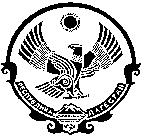 РЕСПУБЛИКА ДАГЕСТАНМУНИЦИПАЛЬНОЕ ОБРАЗОВАНИЕ«СЕЛО ЧУНИ»ЛЕВАШИНСКОГО РАЙОНАСОБРАНИЕ ДЕПУТАТОВ СЕЛЬСКОГО ПОСЕЛЕНИЯИндекс: 368315 Республика Дагестан Левашинский район  с. Чуни, 8928 678 55 57, mo-chooni@mail.ruРЕШЕНИЕ №3О принятии Устава муниципального образования сельского поселения«село Чуни»В целях приведения Устава муниципального образования «село Чуни» в соответствие с действующим законодательством, в соответствии со статьей 44 Федерального закона от 06.10.2003 № 131-ФЗ «Об общих принципах организации местного самоуправления в Российской Федерации», статьей 44 Устава муниципального образования «село Чуни» Собрание депутатов сельского поселения «село Чуни»РЕШИЛО:1. Принять Устав муниципального образования сельского поселения «село Чуни».2. С момента вступления в силу Устава, принятого настоящим решением, признать утратившими силу:- Устав муниципального образования сельского поселения «село Чуни» от 14.05.2015 г., принятый Собранием депутатов сельского поселения «село Чуни»;- Решение «О внесении изменений и дополнений в устав муниципального образования сельского поселения  «село Чуни» от 25.01.2021  г. № 1 принятое Собранием депутатов сельского поселения «село Чуни».3. Настоящее решение вступает в силу со дня его официального обнародования, (опубликования) произведенного после государственной регистрации Устав муниципального образования сельского поселения «село Чуни».Глава сельского поселения                                                                         Т.М. Хайбулаев17.03.2021г.                                     С. Чуни